ICS Traineeship proposal form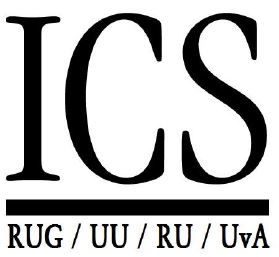 For Second year PhD students of the ICSDate:Name PhD student:Year group:Location:Supervisor traineeship has been discussed with:Institute(s):Address(es):Host(s):Period(s):Activity/activities, Please attach information on:Activity/activities, Please attach information on:Which of the purposes mentioned in the Information on the ICS traineeship (see above) is this traineeship aimed at;What is the relationship between this traineeship and your PhD project; What are the intended activities.SignaturePhD studentSignatureSupervisorPlease return to:Bärbel Barendregt-Kammerer, Coordinator ICSB.Barendregt@uu.nl 